Blog-Email 5/14/20 – Black BoxI smell roses!  We have this charming canvas that will fit perfectly into this travel jewelry box. The entire kit is on sale for $148 (was $185).  Try the Interlocking Gobelin for the flower petals and use the Hungarian stitch for the background.  If you are interested in this set please give the shop a call or send us an email.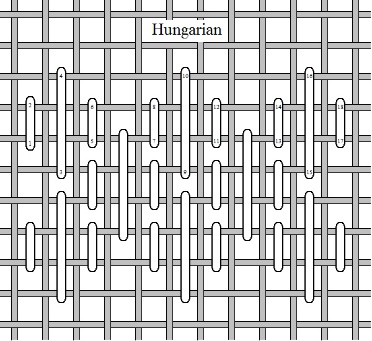 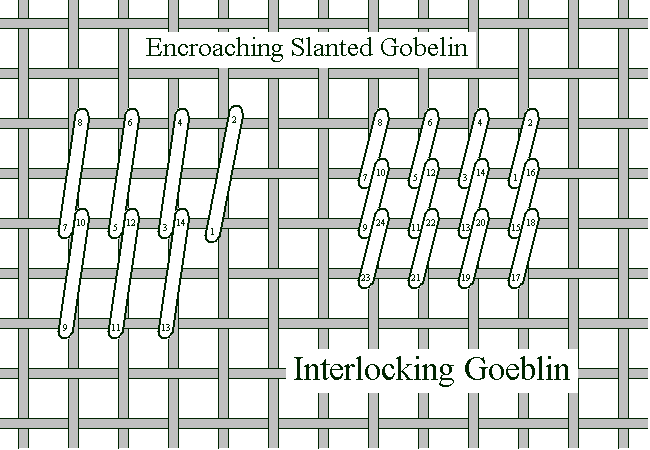 